Publicado en España el 23/09/2022 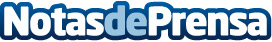 Clínica Doctora Bonina: los mejores tratamientos faciales después del veranoA la vuelta de las vacaciones de verano, la piel del rostro puede estar deshidratada y fatigada debido a la exposición al sol y a los ritmos desequilibrados. Para atenuar las pequeñas arrugas y manchas que son más visibles debido al estrés sufrido, se le puede aportar nutrición e hidratación con tratamientos de choque específicosDatos de contacto:Clínica Doctora BoninaLos mejores tratamientos faciales después del verano689 16 92 90Nota de prensa publicada en: https://www.notasdeprensa.es/clinica-doctora-bonina-los-mejores Categorias: Moda Madrid Medicina alternativa Consumo Belleza Bienestar http://www.notasdeprensa.es